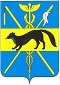 СОВЕТ НАРОДНЫХ ДЕПУТАТОВБОГУЧАРСКОГО  МУНИЦИПАЛЬНОГО РАЙОНАВОРОНЕЖСКОЙ ОБЛАСТИРЕШЕНИЕот  «25» 12. 2017 года № 44             г.БогучарО внесении изменений в решение Совета народных депутатов Богучарского муниципального района от 27.12.2016 №349 «О пенсиях за выслугу лет лицам, замещающим должности муниципальной службы в органах местного самоуправления Богучарского муниципального района Воронежской области»В соответствии с Федеральными законами: от 06.10.2003 года № 131 – ФЗ «Об общих принципах организации местного самоуправления в Российской Федерации», решением Совета народных депутатов Богучарского муниципального района от  03.11.2017 №19 «Об избрании главы Богучарского муниципального района» Совет народных депутатов  Богучарского муниципального района р е ш и л:1.Внести следующее изменение в  решение Совета народных депутатов Богучарского муниципального района от 27.12.2016 №349 «О пенсиях за выслугу лет лицам, замещающим должности муниципальной службы в органах местного самоуправления Богучарского муниципального района Воронежской области»:          1.1. Приложение № 2 к решению  «Состав комиссии по пенсионному обеспечению за выслугу лет»  изложить согласно приложению к данному решению. 2. Контроль за выполнением данного решения возложить на постоянную комиссию Совета народных депутатов по местному самоуправлению, правотворческой деятельности, депутатской этике (Булах И.П.) и заместителя главы администрации Богучарского муниципального района – руководителя аппарата администрации района Самодурову Н.А..Председатель Совета народных депутатовБогучарского муниципального района                                  Ю.В. ДорохинаГлава Богучарского муниципального района                                                             В.В. КузнецовПриложение к решению Совета народных депутатов Богучарского муниципального  района  от  от  «25» 12. 2017 года № 44СОСТАВКОМИССИИ ПО ПЕНСИОННОМУ ОБЕСПЕЧЕНИЮ ЗА ВЫСЛУГУ ЛЕТКузнецов Валерий Васильевич – глава Богучарского муниципального района, председатель комиссии.Самодурова Наталья Анатольевна – заместитель главы администрации Богучарского муниципального района – руководитель аппарата администрации района, заместитель председателя комиссии.Мыльникова Елена Борисовна – главный специалист отдела по организационной работе и делопроизводству администрации муниципального района, секретарь комиссии.Члены комиссии:Кожанов Алексей Юрьевич – заместитель главы администрации Богучарского муниципального района;Костенко Иван Михайлович – заместитель председателя Совета народных депутатов Богучарского муниципального района;Жданов Виктор Карлович – председатель постоянной комиссии Совета народных депутатов Богучарского муниципального района по бюджету, финансам, налогам и предпринимательству;Еремейчева Алла Митрофановна – председатель Ревизионной комиссии Богучарского муниципального района; Бровкина Наталья Александровна – руководитель финансового отдела администрации Богучарского муниципального район;Черевкова Светлана Юрьевна – начальник отдела учета и отчетности администрации Богучарского муниципального района;Козлов Дмитрий Васильевич – начальник юридического отдела администрации Богучарского муниципального района.